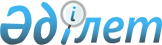 Қазақстан Республикасы Үкiметiнiң 1996 жылғы 24 желтоқсандағы N 1600 қаулысының күшi жойылған деп тану туралыҚазақстан Республикасы Үкiметiнiң қаулысы 1997 жылғы 27 маусымдағы N 1028

      Қазақстан Республикасының әкiмшiлiк-аумақтық құрылысында болған өзгерiстерге байланысты Қазақстан Республикасының Үкiметi қаулы етедi: 

      "Қазақстан Республикасының Үкiметi мен облыстардың және Алматы қаласының әкiмдерi арасында экономиканы реформалау және өзектi әлеуметтiк-экономикалық индикаторларға жету жөнiндегi шараларды жүзеге асыру туралы келiсiмдер жасау практикасын енгiзу туралы" Қазақстан Республикасы Үкiметiнiң 1996 жылғы 24 желтоқсандағы N 1600 қаулысының P961600_ күшi жойылған деп танылсын. 

 

     Қазақстан Республикасының          Премьер-Министрi
					© 2012. Қазақстан Республикасы Әділет министрлігінің «Қазақстан Республикасының Заңнама және құқықтық ақпарат институты» ШЖҚ РМК
				